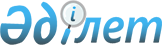 О проекте Закона Республики Казахстан "О внесении изменений и дополнений
в Уголовный, Уголовно-процессуальный кодексы Республики Казахстан по
вопросам совершенствования уголовного законодательства"Постановление Правительства Республики Казахстан от 28 декабря 2005 года
N 1302



      Правительство Республики Казахстан 

ПОСТАНОВЛЯЕТ:




      внести на рассмотрение Мажилиса Парламента Республики Казахстан проект Закона Республики Казахстан "О внесении изменений и дополнений в Уголовный, Уголовно-процессуальный кодексы Республики Казахстан по вопросам совершенствования уголовного законодательства".

      

Премьер




      Республики Казахстан


Проект




 


ЗАКОН






РЕСПУБЛИКИ КАЗАХСТАН





О изменений и дополнений в Уголовный,






Уголовно-процессуальный кодексы Республики Казахстан






по вопросам совершенствования уголовного законодательства






      


Статья 1.


 Внести изменения и дополнения в следующие законодательные акты Республики Казахстан:



      1. В Уголовный 
 кодекс 
 Республики Казахстан от 16 июля 1997 г. (Ведомости Парламента Республики Казахстан, 1997 г., N 15-16, ст. 211; 1998 г., N 16, ст. 219; N 17-18, ст. 225; 1999 г., N 20, ст. 721; N 21, ст. 774; 2000 г., N 6, ст. 141; 2001 г., N 8, ст. 53, 54; 2002 г., N 4, ст. 32, 33; N 10, ст. 106; N 17, ст. 155; N 23-24, ст. 192; 2003 г., N 15, ст. 137; N 18, ст. 142; 2004 г., N 5, ст. 22; N 17 ст.97; N 23 ст.139; 2005 г., N 13, ст. 53):



      1) часть первую статьи 54 дополнить пунктом р) следующего содержания:



      "р) случаи, когда лицо, совершившее преступление, скрылось от органов уголовного преследования и суда и в отношение него был объявлен розыск.";.



      2) в части второй статьи 59:



      слово "половины" заменить словами "двух третей";



      слова "двух третей" заменить словами "трех четвертей";



      3) статью 63 дополнить частью 8 следующего содержания:



      "8. Условное осуждение не применяется к лицам, при наличии в их действиях опасного или особо опасного рецидива.";



      4) в части первой статьи 69:



      в пункте в) слово "десять" заменить словом "пятнадцать";



      в пункте г) слово "пятнадцать" заменить словом "двадцать";



      5) часть восьмую статьи 70 после слов "в порядке помилования" дополнить словами ", а также при опасном и особо опасном рецидиве";



      6) в части первой статьи 75:



      пункт в) после слова "преступление" дополнить словами ", а также при осуждении за преступления средней тяжести при рецидиве преступления";



      в пункте г) слово "преступление." заменить словами "преступление, а также при осуждении за тяжкое преступление при рецидиве преступления;";



      дополнить пунктом д) следующего содержания:



      "д) двадцать лет при осуждении за тяжкое или особо тяжкое преступление при опасном и особо опасном рецидиве.";



      7) часть вторую статьи 76 дополнить абзацем следующего содержания:



      "Амнистия не может быть применена в отношении лиц, совершивших тяжкие и особо тяжкие преступления при наличии опасного и особо опасного рецидива";



      8) часть пятую статьи 77 дополнить абзацем следующего содержания:



      "Данная норма не распространяется в отношении лиц, осужденных к лишению свободы за тяжкие и особо тяжкие преступления при наличии опасного и особо опасного рецидива;";



      9) часть вторую статьи 206 изложить в следующей редакции:



      "2. Те же деяния, совершенные:



      а) группой лиц по предварительному сговору;



      б) неоднократно;



      в) в крупном размере;



      г) лицом, ранее судимым за изготовление или сбыт поддельных денег или ценных бумаг,- наказываются лишением свободы на срок от пяти до десяти лет с конфискацией имущества.";



      10) дополнить статьей 227-1 следующего содержания:



      "Статья 227-1. Неправомерное изменение, перепрограммирование абонентского устройства,



карты идентификации абонента, создание, использование, распространение программ для сотового телефона



      1. Неправомерное, без согласия производителя или законного владельца сотового телефона изменение или перепрограммирование абонентского устройства, идентификатора или карты идентификации абонента сотовой связи из корыстной или иной личной заинтересованности,-



       наказывается штрафом в размере от двухсот до пятисот месячных - расчетных показателей или в размере заработной платы или иного дохода осужденного за период от двух до пяти месяцев, либо привлечением к общественным работам на срок от ста двадцати до ста восьмидесяти часов, либо исправительными работами на срок до одного года, либо лишением свободы на тот же срок.



      2. Создание или распространение программ для телефонов сотовой связи, позволяющих изменять или перепрограммировать абонентское устройство, идентификатор или карту идентификации абонента сотовой связи из корыстной или иной личной заинтересованности,-



      наказывается штрафом в размере от пятисот до восьмисот месячных расчетных показателей или в размере заработной платы или иного дохода осужденного за период от пяти до восьми месяцев, либо исправительными работами на срок от одного года до двух лет, либо лишением свободы на срок до трех лет.



      З.Те же деяния, совершенные:



      а) группой лиц по предварительному сговору либо организованной группой;



      б) неоднократно;



      в) лицом, ранее судимым за неправомерный доступ к компьютерной информации, создание и использование и распространение вредоносных программ для ЭВМ или за неправомерное изменение, перепрограммирование абонентского устройства, карты идентификации абонента, создание, использование, распространение программ для сотового телефона,-



      наказывается лишением свободы на срок от двух до пяти лет с конфискацией имущества или без таковой.";



      11) дополнить статьей 245-1 следующего содержания:



      "Статья 245-1. Недоброкачественное строительство



      1. Сдача в эксплуатацию недоброкачественно построенных, незавершенных или не соответствующих условиям договора и проекта зданий и сооружений, автомобильных дорог, тоннелей, электростанций или жилых домов, а равно их некачественный ремонт руководителями



строительных организаций, производителями работ и должностными лицами, осуществляющими контроль за качеством строительства, если это повлекло по неосторожности причинение тяжкого или средней тяжести вреда здоровью человека,-



      наказывается штрафом в размере от пятисот до одной тысячи месячных расчетных показателей или в размере заработной платы или иного дохода осужденного за период от пяти до десяти месяцев, либо исправительными работами на срок до двух лет, либо ограничением свободы на срок до трех лет, либо лишением свободы на тот же срок с лишением права занимать определенные должности или заниматься определенной деятельностью на срок до трех лет или без такового.



      2. Те же деяния, повлекшие по неосторожности смерть человека или иные тяжкие последствия, наказывается лишением свободы на срок до шести лет с конфискацией имущества, с лишением права занимать определенные должности или заниматься определенной деятельностью на срок до трех лет или без такового.".



      2. В Уголовно-процессуальный кодекс Республики Казахстан от 13 декабря 1997 г. (Ведомости Парламента Республики Казахстан, 1997 г., N 23, ст. 335; 1998 г., N 23, ст. 416; 2000 г., N 3-4, ст. 66; N 6, ст. 141; 2001 г., N 8, ст. 53; N 15-16, ст. 239; N 17-18, ст. 245; N 21-22, ст. 281; 2002 г., N 4, ст. 32, 33; N 17, ст.155; N 23-24, ст.192; 2003 г., N 18, ст.142; 2004 г. N 5, ст. 22; N 23, ст. 139; N 24, ст. 154; 2005 г., N 13, ст. 53):



      1) в части первой статьи 7:



      в пункте 9) слово "дознаватель" заменить словами "лицо, производящее дознание";



      в пункте 10) слово "дознаватель" заменить словами ", лицо, производящее дознание";



      в пункте 14) слово "дознаватель" заменить словами "лицо, производящее дознание";



      в пункте 15) слова "и привлечению лиц, совершивших преступление, к уголовной ответственности" заменить словами ", предшествующая предварительному следствию";"



      в пункте 17) слова "или дознания" исключить;



      в пункте 28) слова "дознание и" исключить, после слов "(предварительное следствие)" дополнить словами "проведение неотложных следственных действий органом дознания до передачи дела в следственное подразделение,";



      в пункте 33) слово "дознавателя" заменить словами "лица, производящего дознание";



      2) в части первой статьи 10 слова "и дознаватель" заменить словами "и лицо, производящее дознание";



      3) третье предложение части второй статьи 14 после слова "суда" дополнить словами "или с санкции прокурора";



      4) в части первой статьи 24 слово "дознаватель" заменить словами "лицо, производящее дознание";



      5) в части первой статьи 23 слово "дознаватель" заменить словами "лицо, производящее дознание в пределах своих полномочий";



      6) в части первой статьи 38 слова "или орган дознания" исключить;



      7) в статье 50:



      в части первой слово "дознавателя," исключить;



      в части третьей:.



      слово "дознавателя," исключить;



      дополнить примечанием следующего содержания:



      "Примечание: Под действием непреодолимой силы, препятствующей дальнейшему производству по уголовному делу, следует понимать: чрезвычайные ситуации природного и техногенного характера, военные действия.";



      8) в части второй статьи 56 слово "дознавателя" заменить словами "лица, производящего дознание";



      9) в части первой статьи 64 слова "и следователь органов финансовой полиции" заменить словами ", следователь органов финансовой полиции, следователь таможенных органов, следователь органов юстиции, следователь органов военной полиции и следователь противопожарной службы";



      10) в статье 65:



      пункты 3) и 4) части первой исключить;



      в пункте 10) части второй слово "государственной" исключить;



      11) в статье 66:



      в части первой слова "предусмотренных статьей 285" заменить словами "возбужденным в порядке статьи 200";



      в части четвертой:



      абзац первый изложить в следующей редакции:



      "4. По делам о преступлениях, возбужденным органом дознания, начальник органа дознания контролирует своевременность и законность действий лиц, производящих дознание и вправе:



      в пункте 2):



      слова ", о привлечении в качестве обвиняемого, о квалификации преступления и объеме обвинения" исключить;



      слово "дознавателя" заменить словами "лица, производящего дознание";



      в пункте 3) слово "дознавателям" заменить словами "лицам, производящим дознание";



      часть пятую изложить в следующей редакции:



      "5. Начальник органа дознания утверждает постановления о возбуждении или отказе в возбуждении уголовного дела, о производстве обыска и наложении ареста на имущество, об избрании, изменении или отмене в отношении подозреваемого меры пресечения в виде заключения под стражу, о направлении подозреваемого, не содержащегося под стражей, в медицинское учреждение для производства стационарной судебно-медицинской или судебно-психиатрической экспертизы, об этапировании, утверждает протоколы о задержании лиц, подозреваемых в совершении преступлений, обеспечивает принятие мер по устранению обстоятельств, способствовавших совершению преступлений";



      в части шестой:



      слово "дознавателя" заменить словами "лица, производящего дознание";



      слово "дознавателем" заменить словами "лицом, производящим дознание";



      12) в статье 67:



      в названии статьи слово "Дознаватель" заменить словами "Лицо, производящее дознание";



      в части первой:



      слово "Дознаватель" заменить словами "Лицо, производящее дознание";



      слова "осуществлять досудебное производство по уголовному делу" заменить словами "проводить неотложные следственные действия";



      после слов "компетенции" дополнить словами "по уголовному делу до передачи его в следственное подразделение";



      в части второй слово "Дознаватель" заменить словами "Лицо, производящее дознание", слова "досудебного производства" заменить словом "дознания";



      часть третью исключить;



      в части четвертой:



      слова "По уголовным делам, по которым производство предварительного следствия обязательно, дознаватель уполномочен" заменить словами "Лицо, производящее дознание, уполномочено";



      после слова "действия" дополнить словами "в порядке статьи 200 настоящего Кодекса";



      слово "обязан" заменить словом "обязано";



      в части пятой слова "Дознаватель обязан" заменить словами "Лицо, производящее дознание, обязано";



      в части шестой:



      слово "дознавателя" заменить словами "лица, производящего дознание";



      слова ", за исключением указаний о квалификации преступления и объеме обвинения, о направлении дела прокурору для предания обвиняемого суду или о прекращении уголовного дела" исключить;



      13) в статье 68:



      в части первой слово ", дознавателем" заменить словами "или лицом, производящим дознание";



      в части седьмой слово "дознавателя" заменить словами "лица, производящего дознание";



      14) в статье 69:



      в части первой слова ", а также лицо, в отношении которого составлен и утвержден начальником органа дознания протокол обвинения" исключить;



      в части второй:



      слова "или дознавателя" исключить; слова "и дознавателя" исключить;



      15) часть шестую статьи 72 после слова "дознания" дополнить словами ", ускоренного предварительного следствия,";



      16) в статье 74:



      в части второй слово "дознания" заменить словами "ускоренного предварительного следствия", слово "дознавателя" заменить словами "лица, производящего дознание";



      в части третьей:



      слово "дознавателя" заменить словами "лица, производящего дознание";



      слово "дознаватель" заменить словами "лицо, производящее дознание";



      17) в части шестой статьи 75 слово "дознавателя" заменить словами  "лица, производящего дознание";



      18) в части четвертой статьи 77 слова "дознавателя" заменить словами "лица, производящего дознание";



      19) в статье 82:



      в части третьей: слово "дознавателя" заменить словами "лица, производящего дознание";



      в части четвертой:



      слово "дознавателя" заменить словами "лица, производящего дознание";



      слово "дознавателем" заменить словами "лицом, производящим дознание";



      20) в части пятой статьи 86 слово "дознавателя" заменить словами "лица, производящего дознание";



      21) в части первой статьи 89 слово "дознаватель" заменить словами "лицо, производящее дознание";



      22) в статье 90:



      в части первой:



      в пункте 4) слово "дознавателя" заменить словами "лица, производящего дознание";



      в пункте 5) слова "или дознавателя" заменить словами "или лица, производящее дознание";



      23) в части второй статьи 91 слово "дознания" заменить словами "ускоренного предварительного следствия";



      24) в статье 92:



      в названии статьи слово "дознавателя" заменить словами "лица, производящего дознание";



      в части первой слово "дознаватель" заменить словами "лицо, производящее дознание";



      в части второй слово "дознавателя" заменить словами "лица, производящее дознание";



      в части третьей слово "дознавателя" заменить словами "лица, производящее дознание";



      25) в пункте 2) части первой статьи 96 слово "дознавателя" заменить словами "лица, производящего дознание";



      26) в пункте 1) части первой статьи 97 слово "дознавателя" заменить словами "лица, производящего дознание";



      27) в статье 98:



      в названии статьи слово "дознавателей" заменить словами "лиц, производящих дознание";



      в части первой слово "дознаватель" заменить словами "лицо, производящее дознание";



      28) в части первой статьи 102 слово "дознавателю" заменить словами "лицу, производящему дознание";



      29) в части первой статьи 103 слово "дознавателя" заменить словами "лица, производящего дознание";



      30) в части второй статьи 104 слово "дознавателя" заменить словами "лица, производящего дознание";



      31) в статье 105 слово "дознавателя" заменить словами "лица, производящего дознание";



      32) в части первой статьи 107 слово "дознавателю" заменить словами "липу, производящему дознание";



      33) в статье 108:



      в названии статьи слово "дознавателя" заменить словами "лица, производящего дознание";



      в части первой слово "дознавателя" заменить словами "лица, производящего дознание";



      34) в части первой статьи 115 слово "дознаватель" заменить словами "лицо, производящее дознание";



      35) в статье 126:



      в частях второй и третьей слово "дознавателя" заменить словами "лицо, производящего дознание";



      в частях шестой, седьмой и двенадцатой слово "дознаватель" заменить словами "лицо, производящее дознание,";



      36) в части второй статьи 128 слово "дознаватель" заменить словами "лицо, производящее дознание";



      37) в части первой статьи 134 слова "дознаватель" заменить словами" "лицо, производящее дознание";



      38) в частях первой и третьей статьи 136 слова "дознавателя" заменить словами "лица, производящего дознание";



      39) в части первой статьи 138 слово "дознаватель" заменить словами "лицо, производящее дознание";



      40) статью 139 после слова "дознания" дополнить словами "ускоренного предварительного следствия";



      41) в статье 144 слово "дознавателя" заменить словами "лица, производящего дознание"



      42) в статье 150:



      в частях второй и пятой слово "дознаватель" заменить словами "лицо, производящее дознание";



      в части шестой слово "дознавателю" заменить словами "лицу, производящему дознание";



      в части десятой слово "дознаватель" заменить словами "лицо, производящее дознание"; '



      43) в статье 152 слова "дознавателя" заменить словами "лица, производящего дознание";



      44) в статье 154 слово "дознавателя" заменить словами "лица, производящего дознание";



      45) в статье 157:



      в названии статьи слово "дознавателю" заменить словами "лицу, производящему дознание";



      слово "дознавателя" заменить словами "лица, производящего дознание";



      46) в статье 158:



      в части первой слово "дознавателя" заменить словами "лица, производящего дознание";



      в части шестой:



      слово "дознавателя" заменить словами "лица, производящего дознание";



      после слова "следствие" слова ", или органом внутренних дел" исключить;



      47) в части четвертой статьи 159 слова "или дознавателя" исключить;



      48) в статье 161:в части первой слово "дознаватель" заменить словами "лицо, производящее дознание";



      в части седьмой слово "Дознаватель" заменить словами "Лицо, производящее дознание";



      в части одиннадцатой слово "дознаватель" заменить словами "лицо, производящее дознание";



      49) в части первой статьи 164 слово "дознаватель" исключить;



      50) в части третьей статьи 168 слово "дознавателем" заменить словами "лицом, производящим дознание";



      51) часть четвертую статьи 174 дополнить вторым предложением следующего содержания:



      "Порядок выплаты указанных расходов определяется Правительством Республики Казахстан.";



      52) в статье 175:



      пункт 4) после слова "дознания" дополнить словами ", ускоренного предварительного следствия";



      пункт 5) после слова "дознании" дополнить словами ", ускоренном предварительном следствии";



      53) в пункте 2) статьи 182:



      слово "дознаватель" заменить словами "лицо, производящее дознание,";



      после слов "при производстве" слово "дознания" исключить;



      54) в статье 184 слова "до одного месяца" заменить словами "до двух месяцев";



      55) в части первой статьи 185 слово "дознаватель" заменить словами "лицо, производящее дознание";



      56) в части первой статьи 186 слово "дознаватель" заменить словами "лицо, производящее дознание";



      57) в части третьей статьи 187 слово "дознавателя" заменить словами "лица производящего дознание";



      58) в статье 189:



      пункт 1) после слова "следствия " дополнить словами ", ускоренного предварительного следствия";



      пункт 2) после слова "следствия" дополнить словами "либо ускоренного предварительного следствия";



      пункт 3) изложить в следующей редакции:



      "3) орган дознания после выполнения неотложных следственных действий в течение 5 суток направляет дела для производства предварительного следствия.";



      59) в пунктах 1), 2) и 3) статьи 190 слово "дознавателя" заменить словами "лица, производящего дознание";



      60) в части первой статьи 191 слова "и статьей 285" исключить;



      61) в статье 192:



      в части второй:



      после слов "107 (частью второй)," дополнить цифрами "112,";



      после слов "187 (частями второй и третьей)," дополнить цифрами "227-1,";



      после цифр "245." дополнить цифрами "245-1,";



      после слов "327 (частью третьей)," дополнить словами "330-2 (частью второй),";



      62) часть первую статьи 196 после слова "срок," дополнить словами "а по делам ускоренного предварительного следствия - в течение месяца";



      63) в статье 197:



      в части первой:



      пункт 3) после слова "следствия " дополнить словами ", ускоренного предварительного следствия";



      пункт 8) после слова "дознания," дополнить словами ", ускоренного предварительного следствия";



      в пункте 10) слово "дознавателя" заменить словами "лица, производящего дознание";



      пункт 11) после слова "дознания," дополнить словами ", ускоренного предварительного следствия";



      в пункте 13) слово "дознавателя" заменить словами "лица, производящего дознание";



      в пункте 14) слово "дознавателя" заменить словами "лицо, производящее дознание";



      в части второй слово "дознавателю" заменить словами "лицу, производящему дознание";



      64) в части первой статьи 205 слово "дознавателя" исключить;



      65) в части первой статьи 221 слово "дознаватель" заменить словами "лицо, производящее дознание";



      66) в части третьей статьи 222 слова "обязан произвести дознаватель" заменить словами "обязано произвести лицо, производящее дознание";



      67) часть третью статьи 223 дополнить абзацем следующего содержания:



      "Денежные средства в национальной и иностранной валюте, изъятые органами следствия и дознания, вносятся на депозитные счета органа, ведущего уголовный процесс.";



      68) в части первой статьи 263 после слова "Кодекса" дополнить словами ", в том числе до истечения двухмесячного срока расследования";



      69) часть вторую статьи 267-1 после слова "заместителям," дополнить словами "прокурорам областей и приравненным к ним прокурорам";



      70) часть вторую статьи 280 исключить;



      71) заголовок главы 37 изложить в следующей редакции:



      "37. Производство ускоренного предварительного следствия";



      72) в статье 285:



      наименование и часть первую изложить в следующей редакции:



      "Статья 285. Порядок и сроки производства ускоренного предварительного следствия



      1. По делам о преступлениях, указанных в частях второй, третьей, четвертой, пятой, шестой, седьмой, седьмой- один, восьмой, восьмой- один и девятой настоящей статьи, производство предварительного следствия осуществляется в ускоренном порядке, и материалы ускоренного предварительного следствия являются основанием для рассмотрения дела в суде.";



      в части второй:



      слово "дознание" заменять словами "предварительное следствие в ускоренном порядке";



      после цифр "330-2" дополнить словами "(частью первой)";



      слова "производством дознания" заменить словом "расследованием";



      в части третьей:



      слово "дознание" заменить словами "предварительное следствие в ускоренном порядке";



      слова "производством дознания" заменить словом "расследованием";



      в частях четвертой и пятой слово "дознание" заменить словами "предварительное следствие в ускоренном порядке";



      в части шестой слово "Дознание" заменить словами "Предварительное следствие в ускоренном порядке";



      в части седьмой слово "дознание" заменить словами "предварительное следствие в ускоренном порядке";



      в части седьмой- один слово "Дознание" заменить словами "Предварительное следствие в ускоренном порядке";



      в части восьмой:



      слово "государственной" исключить;



      слово "дознание" заменить словами "предварительное следствие в ускоренном порядке";



      в частях восьмой- один, девятой, десятой и одиннадцатой слово "Дознание" заменить словами "Предварительное следствие в ускоренном порядке";



      в части двенадцатой слово "дознания" заменить словами "предварительного следствия в ускоренном порядке";



      в части тринадцатой:



      слово "Дознание" заменить словами "Предварительное следствие в ускоренном порядке";



      слово "десятидневный" заменить словом "месячный";



      слова "органа дознания до тридцати суток" заменить словами "следственного подразделения до двух месяцев";



      слово "дознания" заменить словом "расследования";



      дополнить абзацем следующего содержания:



      "В тех случаях, когда невозможно обеспечить всесторонность и полноту исследования обстоятельств дела в двухмесячный срок, срок ускоренного предварительного следствия продлевается по правилам, установленным статьей 196 настоящего Кодекса.";



      73) статью 286 исключить;



      74) статью 287 исключить;



      75) в статье 288:



      в части первой слова "производство предварительного следствия обязательно" заменить словами "следствие проводится в обычном порядке";



      части вторую и третью исключить;



      в части четвертой слова "и второй" исключить;



      76) статью 289 изложить в следующей редакции:



      "Статья 289. Полномочия прокурора по надзору за ускоренным предварительным следствием



      Осуществляя надзор за исполнением законов при производстве ускоренного предварительного следствия, прокурор обладает полномочиями, установленными настоящим Кодексом.";



      77) в статье 305 слово"дознавателем" заменить словами "лицом, производящим дознание";



      78) в части второй статьи 392 слово "дознавателю" заменить словами "лицу, производящему дознание";



      79) в статье 471:



      в части второй слово "дознавателя" заменить словами "лица, производящего дознание";



      в части третьей слова "или дознавателя" исключить;



      80) в части третьей статьи 523 слово "дознаватель" заменить словами "лицо, производящее дознание".




      


Статья 2.


 Настоящий Закон вводится в действие со дня его официального опубликования.




      


Cтатья 3.


 Законодательство Республики Казахстан, действующее на момент введения в действие настоящего Закона, применяется в части, не противоречащей ему.

      

Президент




      Республики Казахстан


					© 2012. РГП на ПХВ «Институт законодательства и правовой информации Республики Казахстан» Министерства юстиции Республики Казахстан
				